Portal Net - PNAE.                    PROGRAMA NACIONAL DE ALIMENTAÇÃO ESCOLAR - PNAEManual do Usuário - Perfil Escola. Versão 1.1Para acessar o sistema: Link - http://drhunet.edunet.sp.gov.br/PortalNet/Histórico de RevisõesÍndice Analítico1.	Introdução	41.1	Finalidade	42.	Etapas	42.1	Documento de Despesa	42.2	Cadastro de Fornecedores	82.2.1	Pesquisar:	82.2.2 Cadastrar novo fornecedor:	92.2.3 Atualizar fornecedor	92.2.4 Excluir Fornecedor	92.3	Cadastro de Itens da Despesa	102.4	Aprovação dos Dados da Prestação de Contas	112.5	Autorização de Despesa.	142.6	Relatório.	143.	Legendas de Status	16IntroduçãoFinalidadeEste manual tem como finalidade orientar e informar o usuário com o perfil Escola quanto à utilização do Sistema Portal Net PNAE/PEME, facilitando o seu acesso e entendimento das funcionalidades do sistema. O manual apresentará todas as telas, passos e funcionalidades de acordo com as atividades executadas. Funcionalidades de acordo com o perfil:EscolaCadastrar, Consultar e Excluir Fornecedor;Cadastrar, Pesquisar e Excluir Nota(s) Fiscal(s) / (Documentos de Despesas);Cadastrar, Alterar e Excluir item(s) de nota(s) fiscal(s);Devolver Dados de Prestação de Contas para Diretoria de Ensino realizar correção;Encaminhar Dados de Prestação de Contas para Aprovação da Diretoria de Ensino;Fluxo:O fluxo seguirá da seguinte forma: A Diretoria de Ensino irá cadastrar um lançamento de prestação de contas, e encaminhar para a Escola realizar o cadastramento da(s) nota(s) fiscal(s), bem como realizar o cadastramento dos itens da(s) nota(s) fiscal(s), e em seguida reencaminhar para Diretoria de Ensino Aprovar/Reprovar o Lançamento.EtapasDocumento de DespesaEsta funcionalidade permite a Escola cadastrar o(s) documento(s) de despesa(s), para acessar essa funcionalidade, no Menu “Prestação de Contas” clique na opção “Documento de Despesa”, conforme ilustra tela abaixo (figura 1);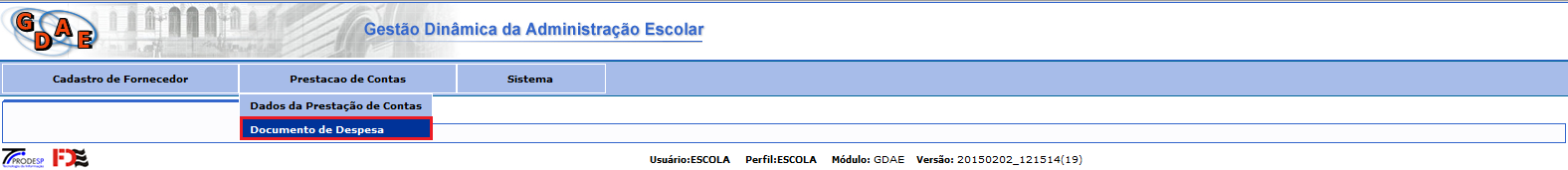 Figura  Documento de Despesa.Ao ser acionado a opção “Documento de Despesa”, conforme exibe tela acima, o sistema exibirá tela conforme ilustra imagem abaixo (figura 2):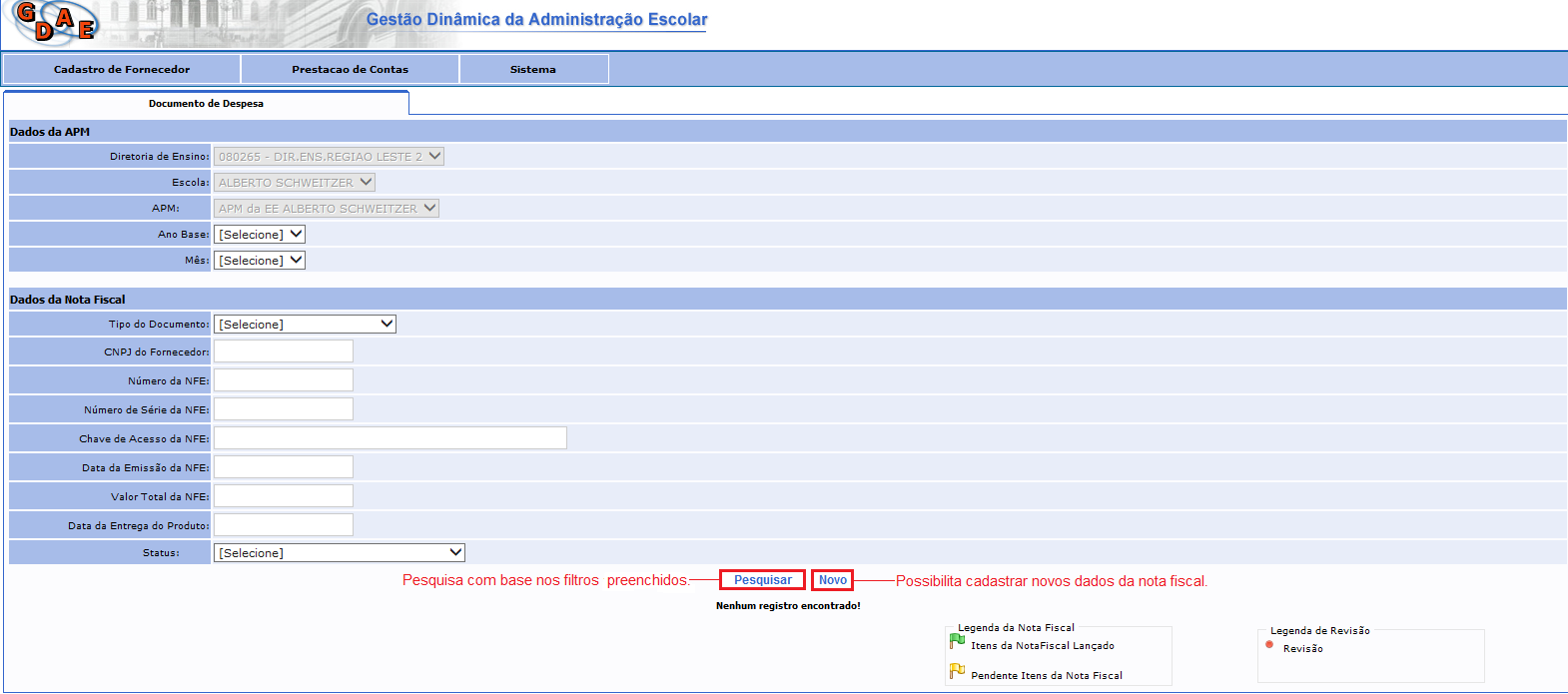 Figura  Pesquisa de dados da nota fiscal.Na tela da figura acima preencha os campos filtros desejados para pesquisa e clique no botão “Pesquisar”, o sistema irá buscar os dados da nota fiscal e exibirá resultado, conforme ilustra imagem abaixo (figura 3);Observação: Nenhum campo é obrigatório para realizar pesquisa mencionada acima (figura 2);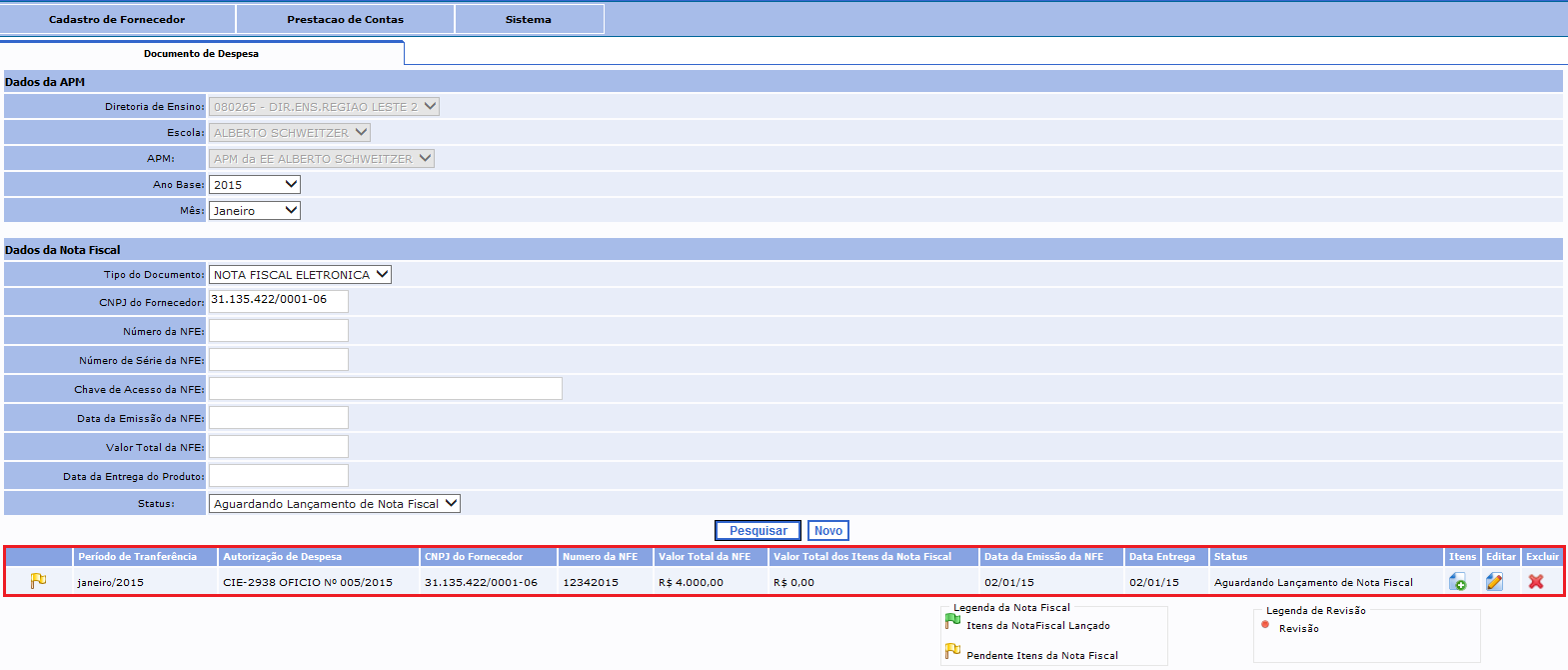 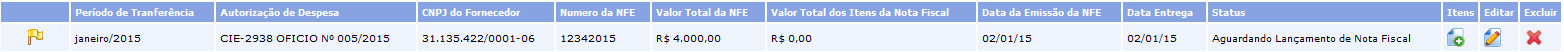 Figura  Dados da Nota FiscalCaso a pesquisa não encontre resultado, o sistema exibirá a seguinte mensagem “Nenhum registro encontrado”, neste caso será necessário criar um NOVO registro. Na tela da figura 2 clique no botão “Novo”, o sistema exibirá tela conforme ilustra imagem abaixo (figura4);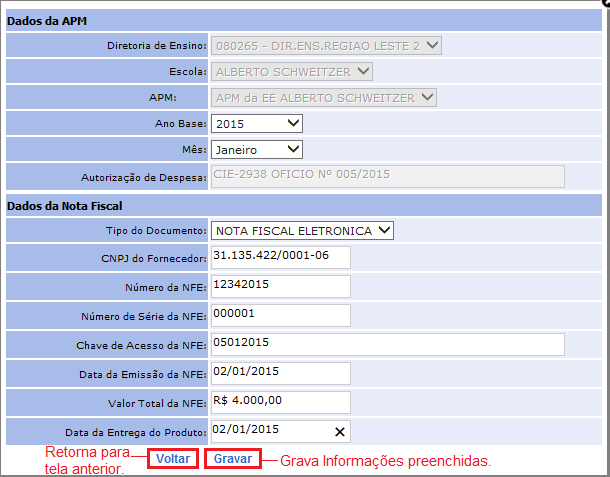 Figura  Cadastro de NOVA Nota Fiscal.Na tela da imagem acima (figura 4), preencha TODOS os campos habilitados com as informações da Nota Fiscal, e em seguida clique no botão “Gravar”, o sistema grava as informações preenchidas e exibe registro, conforme ilustra (figura 3);Observação:O campo “Data da Entrega do produto” não poderá ser menor que o campo “Data de Emissão da NFE”;O campo “CNPJ do Fornecedor” só será aceito se o CNPJ em questão já tiver cadastro no sistema, caso o mesmo não possua cadastro, será necessário realizar o cadastramento do fornecedor, conforme exibe abaixo:Cadastro de FornecedoresEsta funcionalidade possibilita realizar o cadastro de um NOVO fornecedor.Para acessar a funcionalidade, no Menu “Cadastro de Fornecedor” selecione a opção “Cadastro do Fornecedor”, conforme ilustra imagem abaixo (figura 5);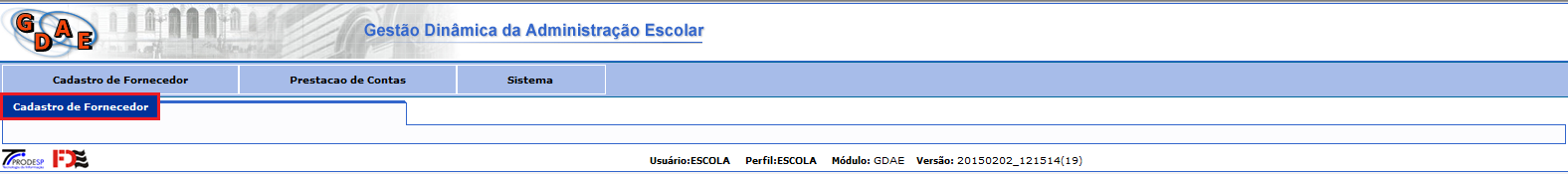 Figura  Cadastro de Fornecedor.Ao selecionar a opção “Cadastro de Fornecedor”, conforme ilustra tela acima (figura 5), o sistema exibirá tela conforme ilustra imagem abaixo (figura 6);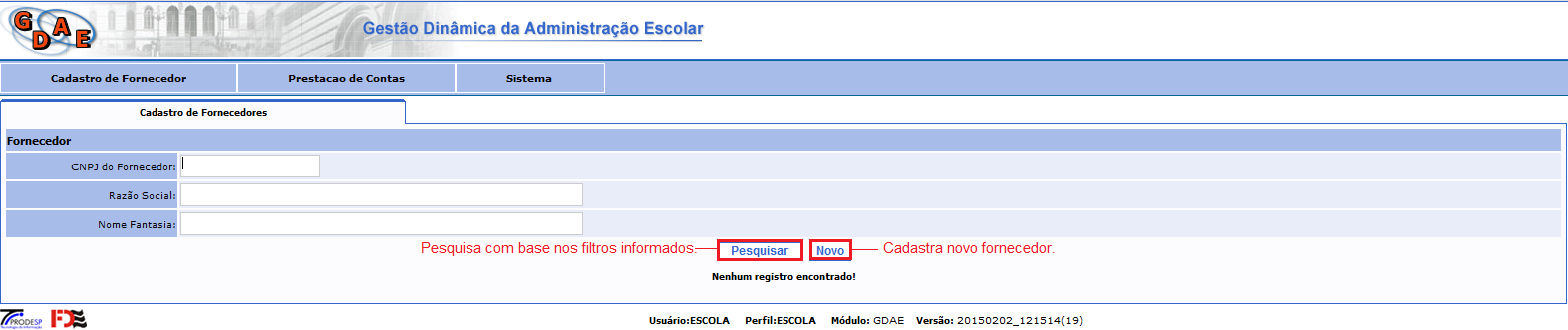 Figura  Pesquisa Fornecedor.Pesquisar: Para pesquisar se o Fornecedor já é cadastrado, na tela da imagem acima (figura 6), preencha os campos filtros e clique no botão “Pesquisar”, o sistema exibirá resultado conforme ilustra imagem abaixo (figura 7);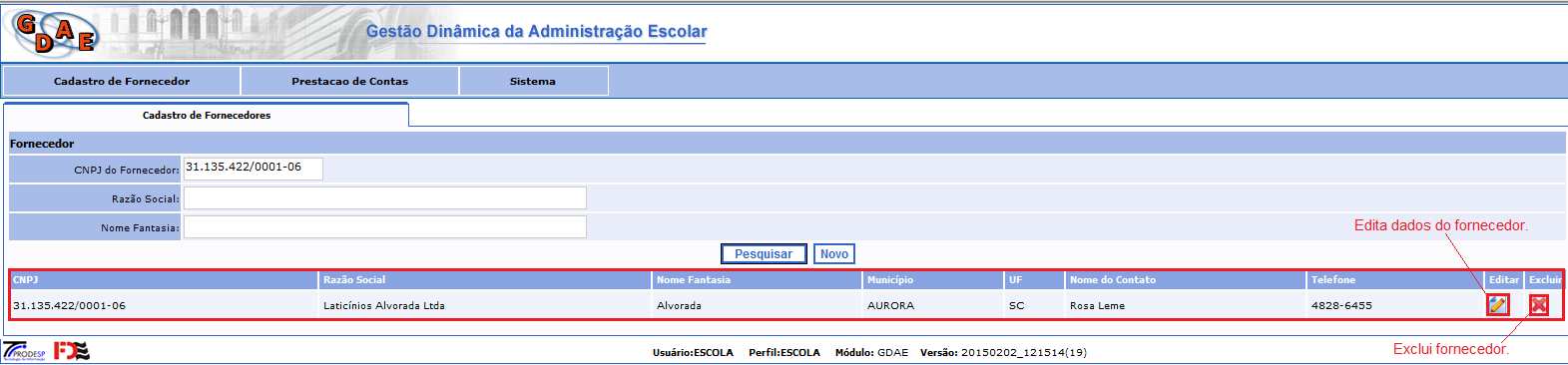 Figura  Resultado da Pesquisa de Fornecedor.2.2.2 Cadastrar novo fornecedor:Caso não haja resultado para a pesquisa, o sistema exibirá a seguinte mensagem “Nenhum registro encontrado”, neste caso será necessário criar um NOVO registro para o fornecedor em questão. Na tela da figura 6, clique no botão “Novo”, o sistema exibirá tela conforme ilustra imagem abaixo (figura 8);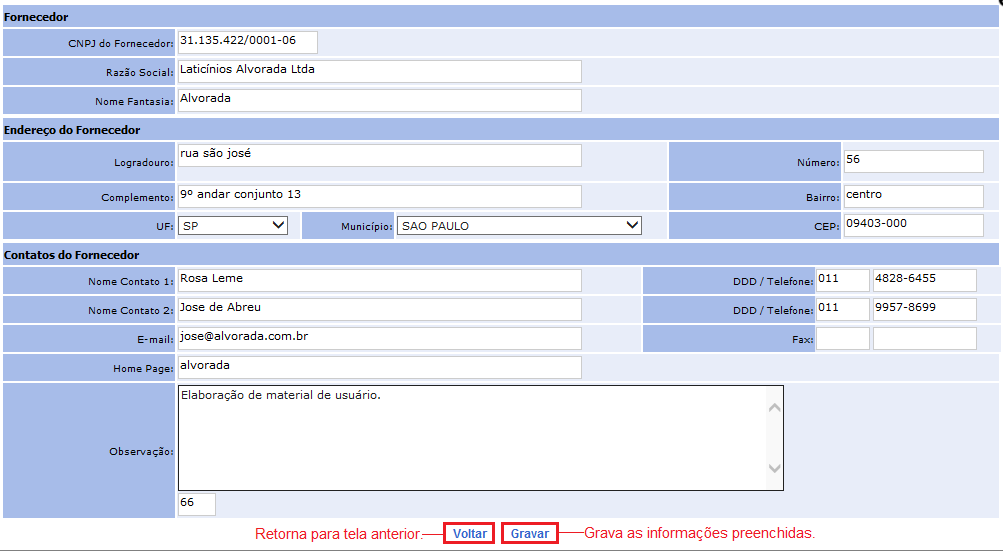 Figura  Cadastro de novo fornecedor.Na tela da figura acima, preencha os campos para o cadastramento do novo fornecedor e clique no botão “Gravar”, o sistema irá gravar as informações e em seguida exibirá a seguinte mensagem “Fornecedor cadastrado com sucesso!”;2.2.3 Atualizar fornecedorCaso o fornecedor já possua cadastro, porém haja necessidade de alguma atualização dos dados do mesmo. Após pesquisar o fornecedor e o encontra-lo, na tela da figura 7, clique no ícone , o sistema exibirá a tela de cadastro conforme exibe tela acima (figura 8), faça as alterações desejadas e clique no botão “Gravar”, o sistema grava as alterações e exibe a seguinte mensagem “Fornecedor atualizado com sucesso!”;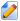 2.2.4 Excluir FornecedorPara excluir um fornecedor já cadastrado, após pesquisar o fornecedor e o encontra-lo, na tela da figura 7, clique no ícone , o sistema só permitirá a exclusão do mesmo, caso o fornecedor não possua nenhuma nota fiscal vinculada, caso não haja nenhuma nota fiscal vinculada ao CNPJ em questão, o sistema exclui registro do fornecedor e exibe a seguinte mensagem “Fornecedor excluído com sucesso!”.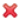 Cadastro de Itens da DespesaApós cadastrado os dados da(s) nota(s) fiscal(s), conforme ilustrado acima (figura 4), será necessário cadastrar o(s) item(s) da(s) nota(s) fiscal(s). Para cadastrar o(s) item(s), os seguintes passos devem ser seguidos:Na tela da figura 2 pesquise a nota fiscal que deseja incluir o(s) item(s), após pesquisar e a encontrar, conforme na tela da figura 3, clique no ícone , o sistema exibirá tela conforme ilustra imagem abaixo (figura 9);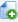 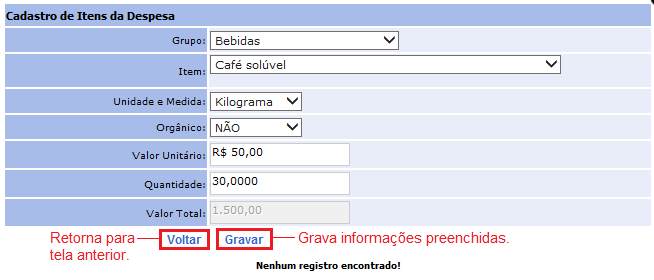 Figura  Cadastro de Itens da Despesa.Ao preencher os campos da tela acima (figura 9), clique no botão “Gravar”, o sistema grava as informações e as exibe conforme ilustra imagem abaixo (figura 10);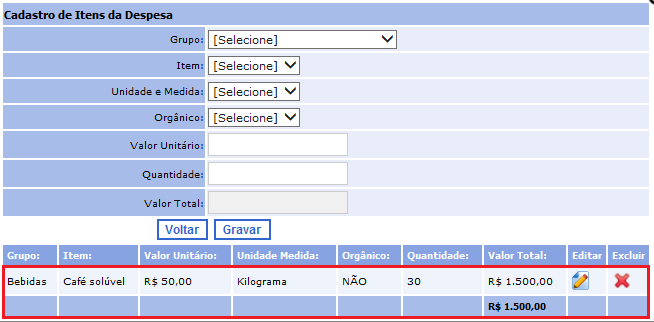 Figura  Item gravado.Observação:Quando a soma dos valores dos itens da nota fiscal for igual ao valor da nota fiscal o sistema bloqueia o campo “Gravar” e exibirá a seguinte mensagem: “Não é possível incluir mais itens na nota fiscal, pois a soma dos valores dos itens é igual ao valor da nota fiscal”;Enquanto a soma do(s) item(s) lançado(s) não chegar ao valor da soma do(s) valor(s) da(s) nota(s) fiscal(s), o sistema exibirá o seguinte status “”, e não será possível encaminhar para aprovação até a regularização do mesmo;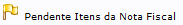 Quando a soma do(s) item(s) lançado(s) estiver exatamente igual da soma do(s) valor(s) da(s) nota(s) fiscal(s), o sistema exibirá o seguinte status “”, neste caso o sistema habilita para a Escola encaminhar os dados de prestação de contas para a Diretoria de Ensino Aprovar.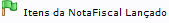 Aprovação dos Dados da Prestação de ContasEssa funcionalidade permite que a Escola encaminhe para a Diretoria de Ensino APROVAR os dados da prestação de contas, para acessar essa funcionalidade, no Menu “Prestação de Contas”, selecione a opção “Dados da Prestação de Contas”, conforme ilustra imagem abaixo (figura 11);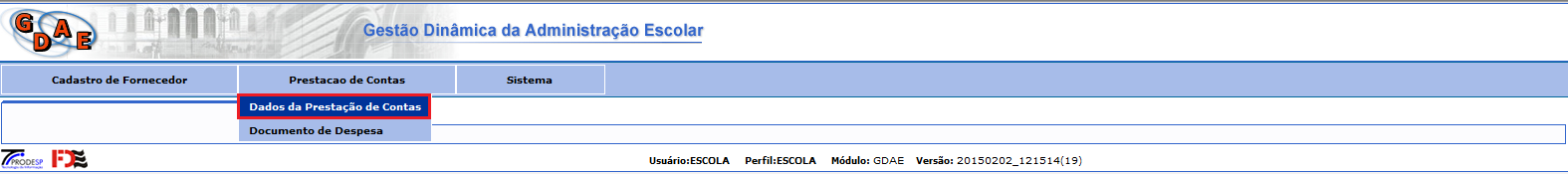 Figura  Dados de Prestação de Contas.Ao ser selecionado a opção “Dados de Prestação de Contas”, conforme ilustra imagem acima (figura 11), o sistema exibe tela conforme ilustra imagem abaixo: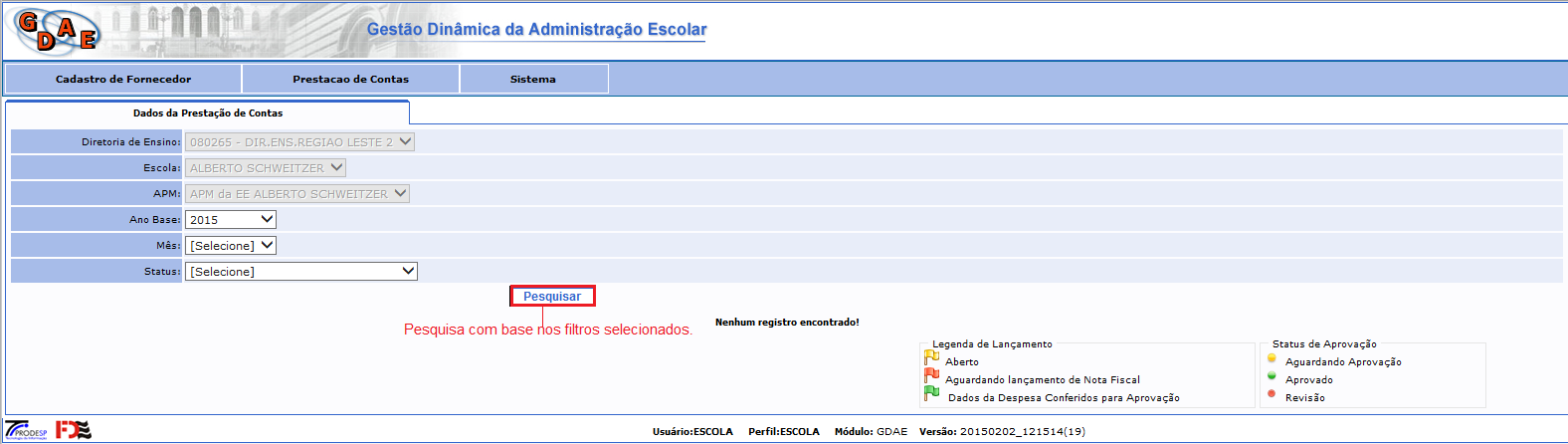 Figura  Pesquisa de Dados de Prestação de Contas.Para buscar a prestação de contas que deseja encaminhar para APROVAÇÃO da Diretoria de Ensino, conforme ilustra imagem acima (figura 12), selecione os campos filtros habilitados, e clique no Botão “Pesquisar”, o sistema faz busca com base nas informações selecionadas na pesquisa, caso não encontre resultado para pesquisa, o mesmo exibe a seguinte mensagem “Nenhum registro encontrado”, caso o sistema encontre resultado(s), o mesmo será exibido conforme ilustra imagem abaixo (figura 13);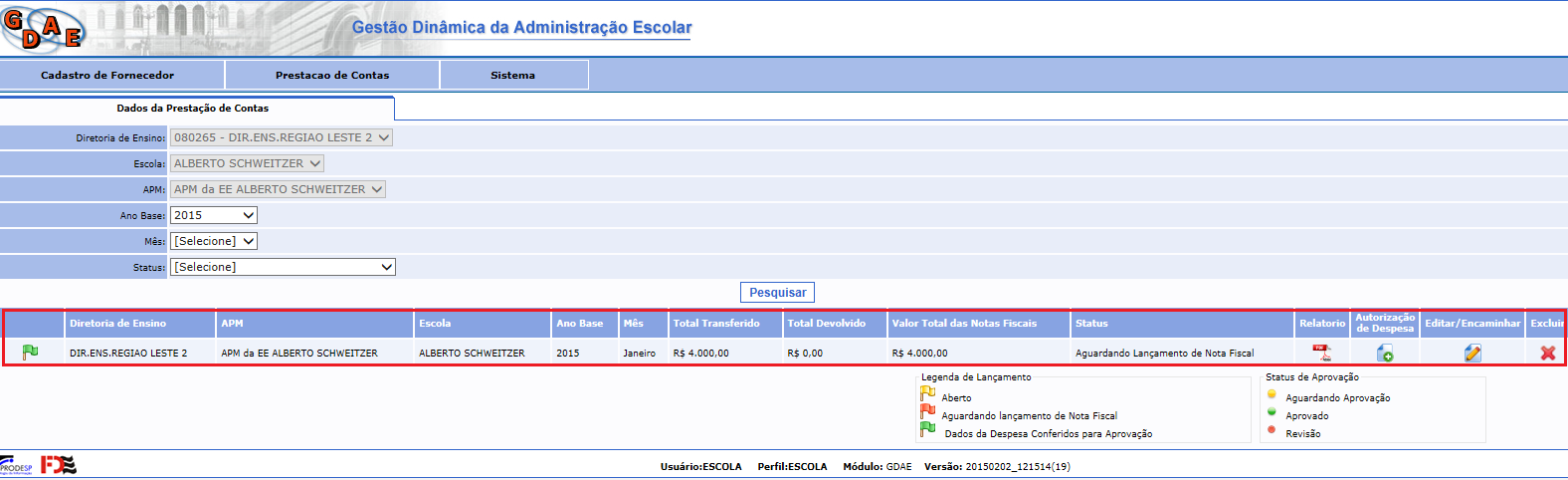 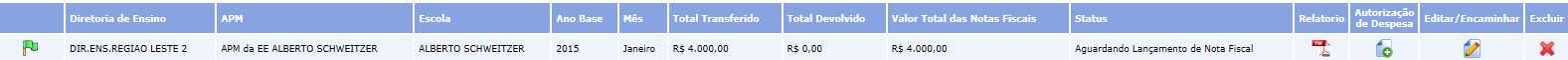 Figura  Resultado da pesquisa de Dados de Prestação de Contas.Conforme ilustra imagem acima, foi encontrado o resultado na pesquisa, para encaminha-lo para APROVAÇÃO da Diretoria de Ensino, na tela da imagem acima (figura 13), clique no ícone , o sistema exibe tela conforme ilustra imagem abaixo (figura 14);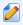 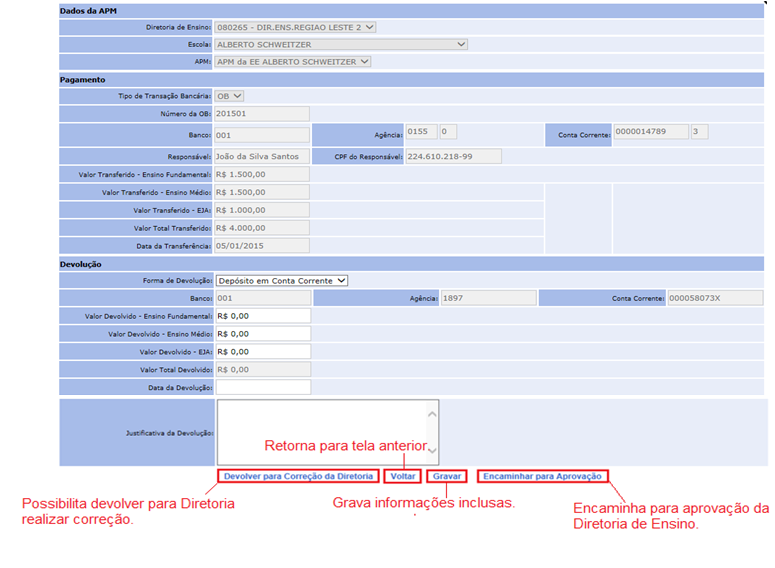 Figura  Encaminhar para Aprovação.Para encaminhar para APROVAÇÃO da Diretoria de Ensino, na tela da imagem acima (figura 14), clique no botão “Encaminhar para Aprovação”, Observação:Caso haja necessidade, será possível devolver para a Diretoria realizar alguma correção nos Dados da Prestação de Contas. Após a correção, a DE reencaminhará para a Escola cadastrar a(s) nota(s) fiscal(s) e item(s);Caso o valor cadastrado pela Diretoria de Ensino para transferência for maior que a soma da(s) nota(s) fiscal(s), será necessário realizar a DEVOLUÇÃO das sobras financeiras, conforme ilustra imagem acima (figura 14), o sistema exibe campos habilitados para preenchimento dos valores de devolução, os mesmo devem ser preenchidos separados por categoria de ensino, bem como a Data da Devolução, e em seguida acionado o botão “Gravar”, o sistema grava as inclusões. Para finalizar clique no botão “Encaminhar para Aprovação”.Autorização de Despesa.Para visualizar as informações de autorização de despesa, na tela da figura 13, clique no ícone , o sistema exibe tela conforme ilustra imagem abaixo (figura 15);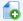 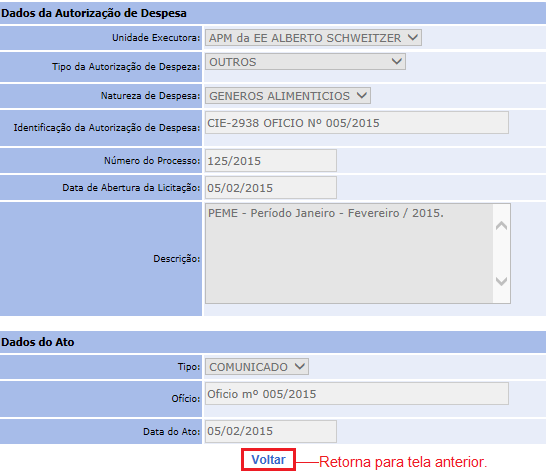 Figura  Dados da Autorização de Despesa.Na tela da imagem acima (figura 15), o sistema exibe TODOS os campos desabilitados, possibilitando somente a visualizações das informações.Relatório.Para visualizar / Imprimir o relatório com as informações dos Dados da Prestação de Contas, na tela da figura13, clique no ícone , o sistema exibe relatório em formato PDF, conforme ilustra tela da imagem abaixo (figura 16):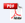 Legendas de StatusPensando em melhorar o entendimento dos status com relação às etapas da inclusão dos Dados de Prestação de Contas, será apresentada a tabela de status / legenda, conforme ilustra imagem abaixo:Legenda de lançamento(s) da(s) Nota(s) Fiscal(s): Trata-se dos STATUS referente ao preenchimento da(s) nota(s) fiscal(s), conforme ilustra abaixo (figura17):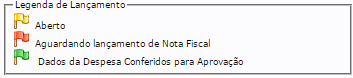 Figura  Status Nota Fiscal.Legenda de Lançamento(s) do(s) Item(s) da(s) nota(s) fiscal(s): Trata-se dos STATUS referente ao preenchimento do(s) item(s) da(s) nota(s) fiscal(s), conforme ilustra abaixo (figura18):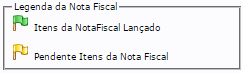 Figura  Status Item de Nota Fiscal.Legenda do Status de Aprovação: Trata-se do status de aprovação da Diretoria de Ensino, conforme ilustra imagem abaixo (figura19):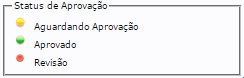 Figura  Status de Aprovação da Diretoria de Ensino.DataVersãoDescriçãoAutor30/01/20151.0Elaboração do documento.Rosa Leme05/02/20151.1Alterações do DocumentoJosé Navasconi Junior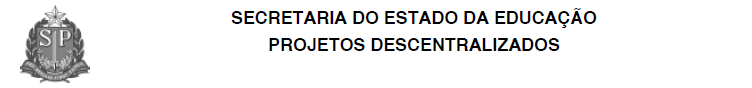 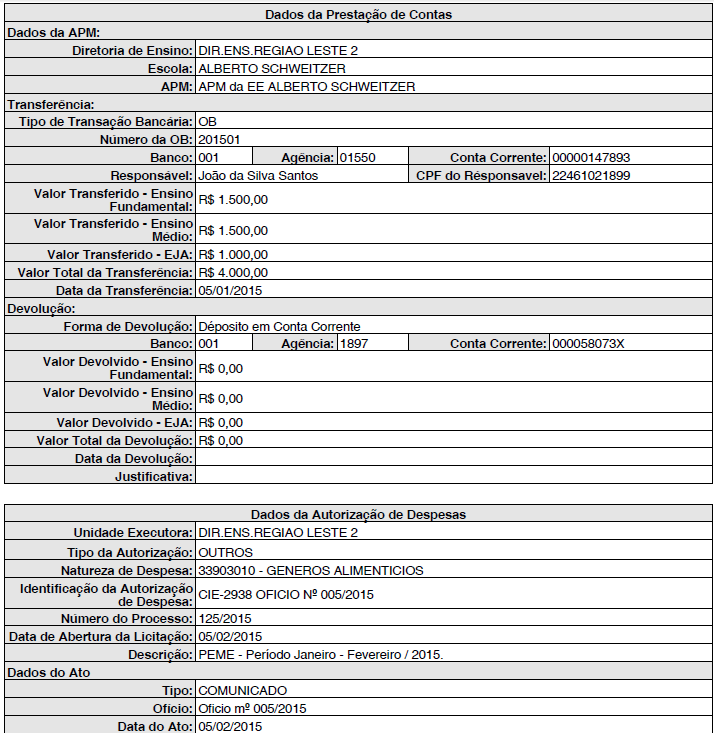 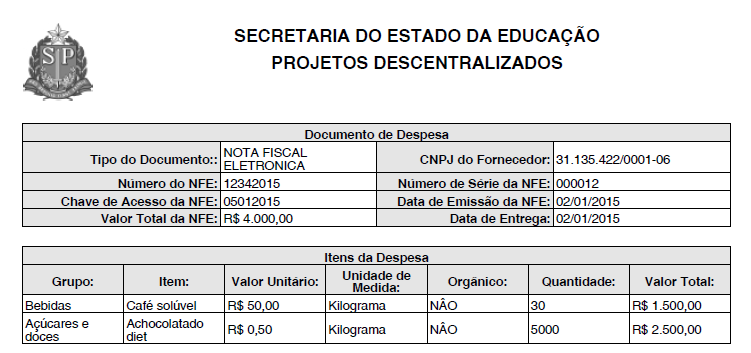 Figura  Relatório de Dados da Prestação de Contas.